Richard Allen Taylor									KHS 1954Source: Sept. 13, 2013 Eastern Shore Post, page 11https://www.easternshorepost.com/wp-content/archives/2013/9.13.2013-1.pdf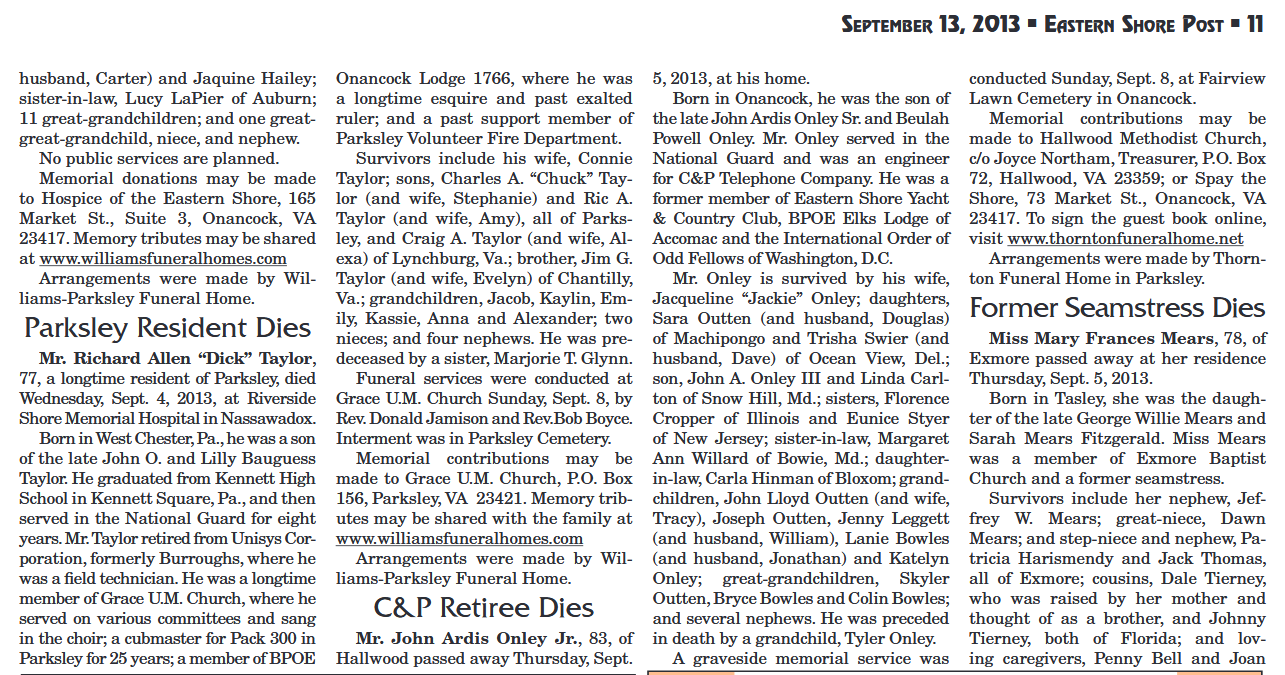 